Stadt Neusäß		Reinigung Kuchenbaur - Kulturbüro -		Daimlerstraße 17Hauptstraße 28		86356 Neusäß86356 NeusäßSkimeisterschaftKontaktmöglichkeiten bei Rückfragen/-meldungenStadt Neusäß                  (0821) 4606-147Reinigung kuchenbaur    (0821) 463635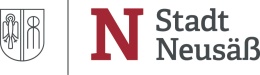 Angaben zur Teilnehmerin / zum TeilnehmerNachname, Vorname	     Adresse	     Jahrgang	     Telefon	     eMail	     Verein	     Bitte zutreffendes ankreuzenSportart Ski SnowboardStartgeld Kind/Schüler/Jugend 6,50 EUR Erwachsen 8,50 EURBuskarte Kind/Schüler/Jugend 7,50 EUR Erwachsen 11,00 EUR Familie 18,00 EUR 
Namen der Familienmitglieder 
____________________________________________________________Mit meiner Anmeldung zur Skimeisterschaft stimme ich einer Veröffentlichung von Foto- bzw. Filmmaterial in den Print- als auch Internetmedien zu. Ich stimme zu, dass meine Angaben zur Person sowie Kontaktdaten an die für die Skimeisterschaft Verantwortlichen des TSV Neusäß weitergegeben werden dürfen.UnterschriftOrt, Datum, Teilnehmerin/Teilnehmer